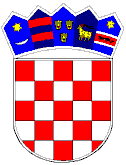 REPUBLIKA HRVATSKAVUKOVARSKO-SRIJEMSKA ŽUPANIJA OPĆINA TOVARNIK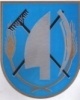  OPĆINSKA NAČELNICAKLASA:   302-01/19-01/5URBROJ: 2188/12-03/01-19-1Tovarnik,  9.4.2019.Temeljem čl.11 st.2. Zakona o poticanju razvoja malog gospodarstva (NN 29/02, 63/07, 53/12, 56/13 i 121/16), Programa poticanja razvoja poduzetništva na području Općine Tovarnik za 2019. godinu ( KLASA: 021-05/18-03/51, URBROJ: 2188/12-04-18-1 od 21.12.2018.),  Izmjene Programa poticanja razvoja poduzetništva na području Općine Tovarnik (KLASA: 021-05/19-03/4, URBROJ: 2188/12-04-19-1 od 11.2.2019.)  i čl.48. Statuta Općine Tovarnik (Službeni vjesnik Vukovarsko-srijemske županije 04/13, 14/13 i 1/18) Načelnica Općine Tovarnik objavljuje:JAVNI POZIVza podnošenje zahtjeva za dodjelu potpora poticanja razvoja poduzetništva na području Općine Tovarnik u 2019.godini, temeljem uredbe De minimis u sklopu MJERE 6 – Sufinanciranje sudjelovanja na sajmovimaČlanak 1.Ovom mjerom planira se sufinanciranje sudjelovanja na sajmovima u svrhu reklamiranja, prezentacije i prodaje proizvoda, te proširivanja poslovanja, stjecanja novih iskustava i primjene novih tehnologija poljoprivrednicima s područja Općine Tovarnik u 2019. godini, koji se bave voćarskom i povrtlarskom proizvodnjom, preradom voća i povrća, proizvođačima meda, te poljoprivrednicima za nepoljoprivredne djelatnosti, a prihvatljivi su sljedeći troškovi: - ulaznice za sajam, zakup prostora na sajmu, putni trošak ( karta za vlak ili autobus ili trošak osobnog automobila – 1 kn/km ), smještaj ( ukoliko sajam traje duže od jednog dana ), izrada reklamnih i informativnih materijala za potrebe izlaganja na sajmu, kao i drugi troškovi vezano za posjet sajmu.Članak 2.Ukupni proračunski trošak Općine Tovarnik za Mjeru 6 je 25.000,00 kn. Iznos sufinanciranja je do 80% troška, a svaki korisnik može ostvariti maksimalno 12.000,00 kn. Sredstva se dodjeljuju redoslijedom prijavljivanja dok se ne iskoriste sva sredstva ili do zatvaranja Javnog poziva.Članak 3.Uz zahtjev je potrebna sljedeća dokumentacija:kopija rješenja o upisu u Upisnik ili kopija zelene iskaznicepreslika osobne iskaznicepotvrda o nepostojanju duga prema Općini Tovarnikpreslika izvoda žiro-računa kojim se dokazuje izvršeno plaćanjepreslika računafoto-dokumentacijaIzjavu o iznosima dodijeljenih potpora male vrijednosti iz drugih izvora tijekom prethodne dvije fiskalne godine i u tekućoj fiskalnoj godiniIzjavu da nije primio potporu iz drugih izvora za istu namjenuZahtjevi se dostavljaju osobno ili poštom u zatvorenoj omotnici, na adresu A.G. Matoša 2, 32249 Tovarnik, s naznakom „Zahtjeva za dodjelu potpora poticanja razvoja poduzetništva na području Općine Tovarnik u 2019.godini - Potpore za sufinanciranje sudjelovanja na sajmovimaJavni poziv je otvoren do iskorištenja sredstava, a najkasnije do 15.11.2019.Članak 4.Korisnik potpore koji je u sustavu PDV-a ne ostvaruje pravo na PDV kao prihvatljiv trošak za potpore iz ovog Programa.Ovaj Program ne odnosi se na fizičke osobe koje obavljaju domaću radinost ili sporedno zanimanje sukladno Zakonu o obrtu.Podnositelji zahtjeva pravne osobe mogu ostvariti pravo na potporu isključivo ako osnivač, član društva ima prebivalište na području Općine Tovarnik, a u slučaju više osnivača, članova društva najmanje 50% osnivača, članova društva moraju imati prebivalište na području Općine Tovarnik.Članak 5.Sukladno članku 3. stavku 2. Uredbe ukupan iznos potpora male vrijednosti koji je dodijeljen jednom poduzetniku ne smije prijeći iznos od 200.000,00 EUR-a tijekom razdoblja od tri fiskalne godine, a za poduzetnika koji obavlja cestovni prijevoz tereta za najamninu ili naknadu ne smije premašiti 100.000,00 EUR-a tijekom tri fiskalne godine, te se ta navedena granica primjenjuje bez obzira na oblik ili svrhu potpore. De minimis potpora koja se odobrava za cestovni prijevoz tereta za najamninu ili naknadu ne može se odobravati i koristiti za kupovinu vozila za cestovni prijevoz tereta.Članak 6.Odluku o dodjeli potpore donosi Načelnica Općine na prijedlog Povjerenstva za dodjelu potpora za razvoj poduzetništva Općine Tovarnik u 2019. godini.Članak 7.Korisnici potpore mogu koristiti potporu za više mjera, ali ukupno do najviše 25.000,00knUkoliko u nekoj od mjera preostane sredstava, ona se mogu koristiti u nekoj drugoj mjeri ovog Programa, Odlukom načelnice Općine.Članak 8.Neće se razmatrati  zahtjevi podnositelja nad kojima je otvoren stečajni postupak, postupak predstečajne nagodbe ili postupak likvidacije, kao ni oni zahtjevi koji ne ispunjavaju svrhu i cilj ovog Programa.Članak 9.Korisnik potpore dužan je u svakom trenutku omogućiti predstavnicima Općine Tovarnik, nadzor i uvid, u cilju provjere istinitosti dostavljene dokumentacije.Članak 10.Općina Tovarnik zadržava pravo izmjene i poništenja ovog Javnog poziva, te pri tome ne snosi nikakvu odgovornost prema podnositeljima zahtjeva glede troškova sudjelovanja.NAČELNICA OPĆINE TOVARNIKRuža V. Šijaković, oec.